Kokkuvõte toimunust:Eesti Maalikunstnike Liidu traditsiooniline suvine maalilaager Ruhnu nägu toimus Ruhnu saarel 15.-21.06. ning läks igati korda. Terve töönädala liikusid kunstnikud pintslid peos ringi rannas ja metsas, mere ääres ja sadamas, küla vahel, padrikus ja niitudel ning tabasid hetki, emotsioone, saare ilu ja võlu. Samuti jõuti tutvust teha kohaliku kogukonnaga ning sulanduda sujuvalt külapoe ukse all peetavasse parlamenti.  19. juunil toimus esmakordselt saarel akti joonistamise töötuba „Drink & Draw" formaadis. Kohaliku külarahva osalushuvi jäi sedapuhku tagasihoidlikuks, kuid paar-kolm kohalikku osavõtjat said erakordse joonistuskogemuse ning elamuse jälgida proffe loomisprotsessis. Valminud krokiidest ja 10-minuti maalidest sai tehtud  mininäitus kultuuriaida seinal. Nädala jooksul valminud maalidest sai aga imetore näitus Ruhnu muuseumi Korsi pikkmaja seinale.Näituse avamine oli rahvarohke ning vaatajate tagasiside elav ning julgustav. Mitmete näitusel olevate maalide kohta sõlmiti näitusejärgsed müügi- kokkulepped, seega on vägagi rõõmustav et kunstitöid jääb saarele ning neist saab osa Ruhnu loost. Näitust saavad saare elanikud ja külastajad vaadata kuni suve lõpuni. Järgmine kunstisündmus saarel on maalilaagris osalenud Regina Mareta Soonseina graafika näitus kultuuriaidas, mis avatakse 13.07. ning kunstniku poolt juhendatav linoollõike töötuba 14.07.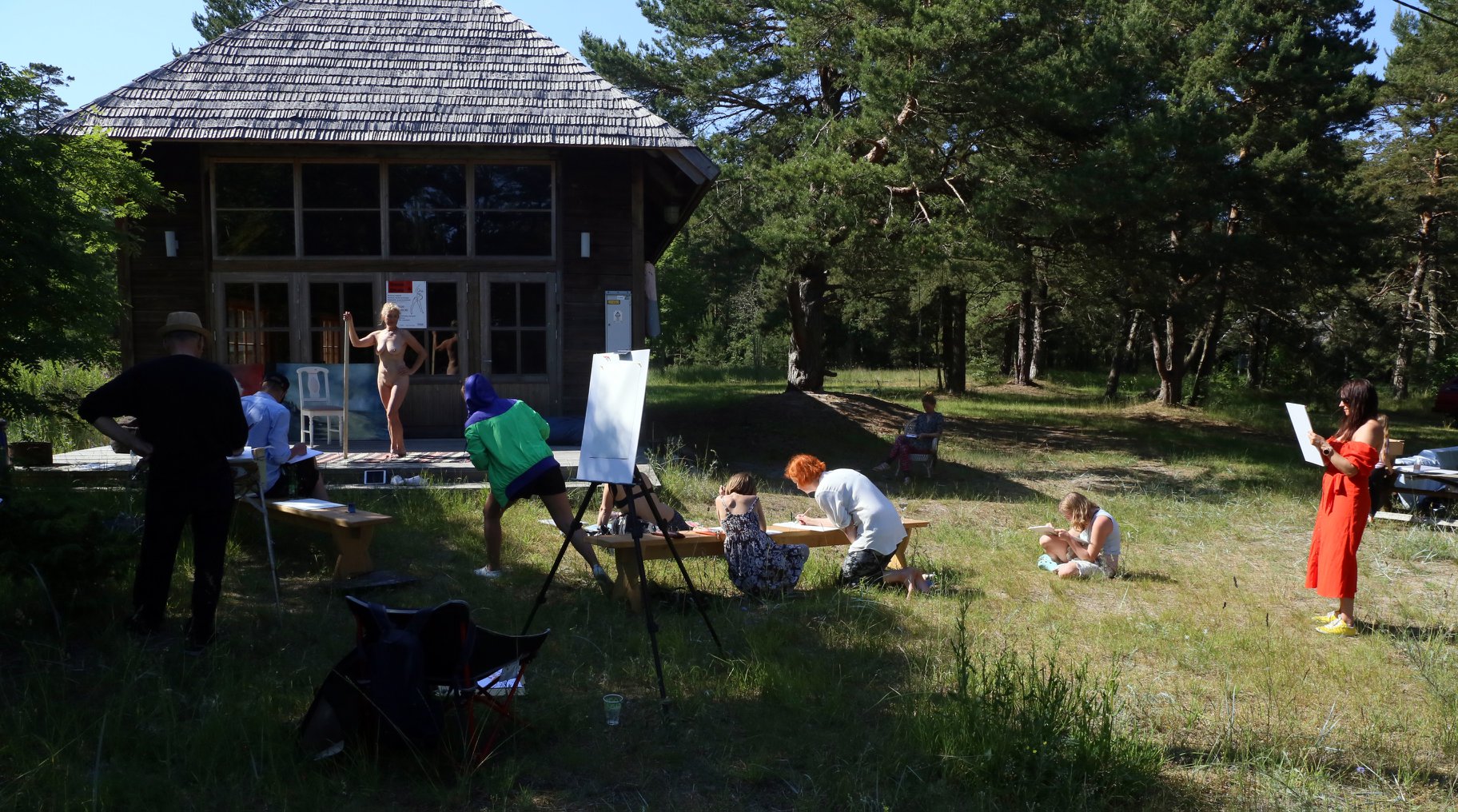 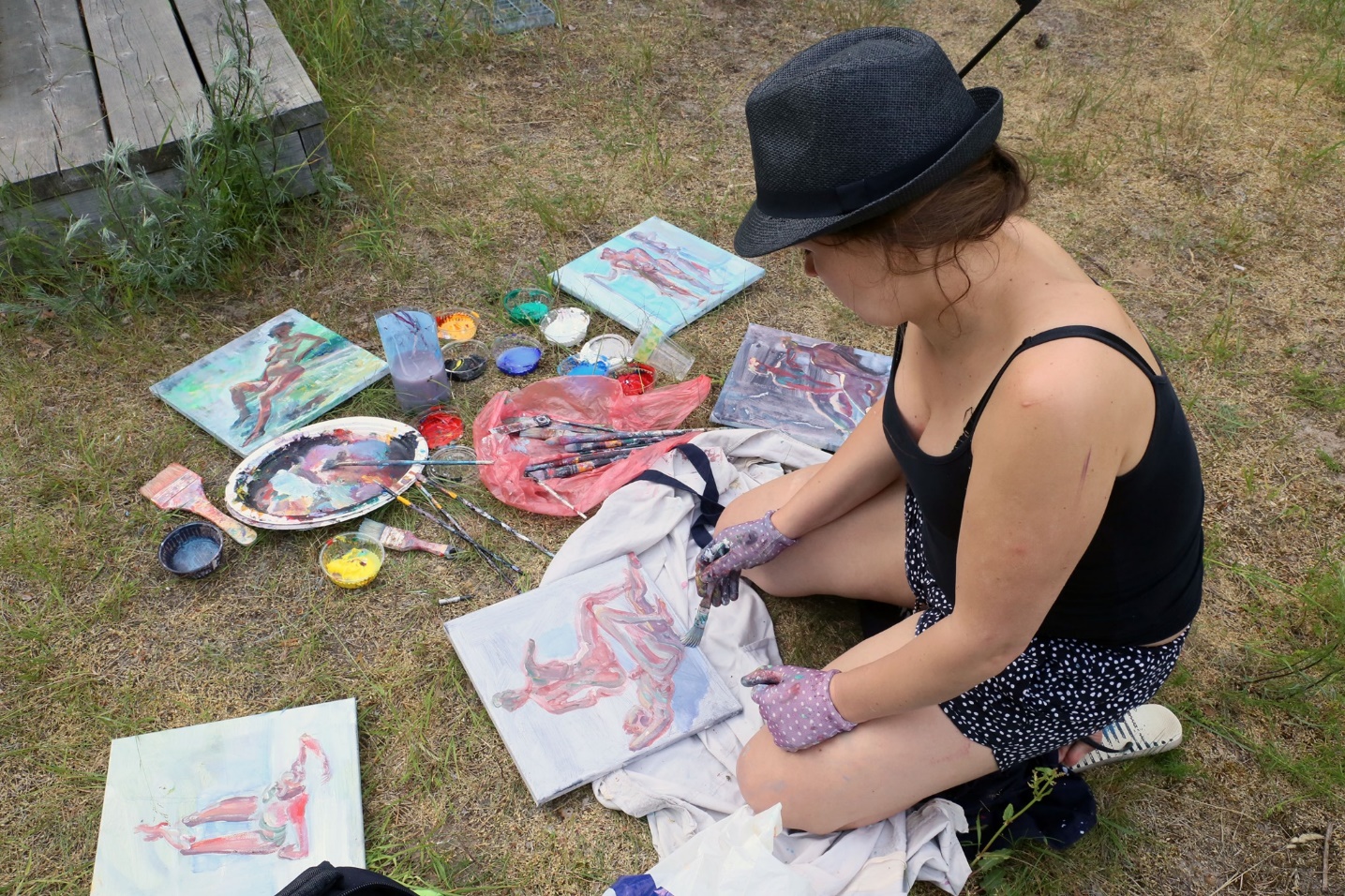 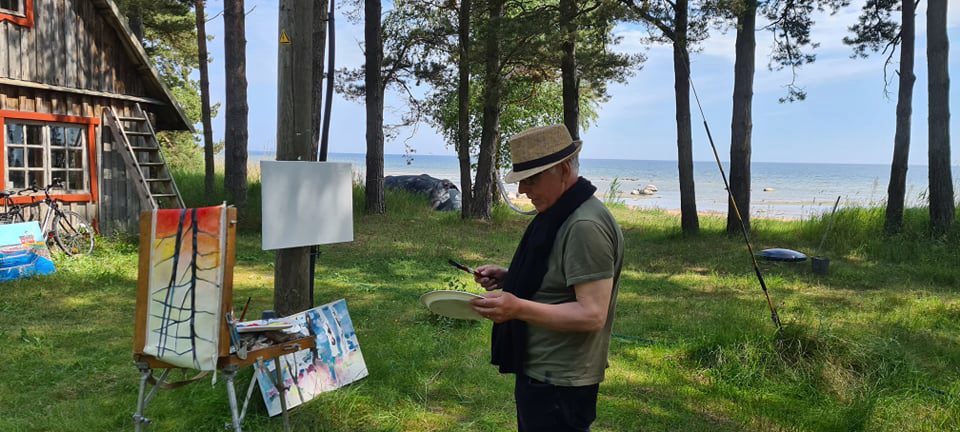 